INT MARKT IND 60936TAIEX Workshop on Inter-sectoral Governance for Effective Employment and Social Policy Makingorganized in co-operation with theGovernment of the Republic of Serbia, the Ministry of Labour, Employment, Veteran and Social Affairs and the Social Inclusion and Poverty Reduction Unit Venue:Hotel Queens AstoriaMilovana Milovanovića 1, BelgradeWednesday, 24 February 2016Beneficiary:SerbiaAim of the meeting :The aim of the Workshop is to enable policy learning from best practices in inter-sectoral governance and coordination of social and employment policies at the regional and international level. Furthermore, the aim is to learn about experiences from countries that have already undergone systemic changes and reorganisations in merging different parts of the system. Wednesday, 24 February 2016Wednesday, 24 February 2016 08:30 - 09:00  Registration of participants 09:00 - 09:15 Welcome and introductory remarksChair: Ivan Sekulović, Manager, Social Inclusion and Poverty Reduction Unit, Government of Serbia  Nenad Ivanišević, State Secretary, Ministry of Labour, Employment, Veteran and Social Affairs, Republic of SerbiaFreek Janmaat, Head of the European Integration Section, European Commission 09:15 – 11:15 FIRST SESSION: Institutional , administrative and legislative challenges Chair: Gordana Matković, Programme Director, Centre for Social Policies Boris Katuščák, International Affairs Adviser, Central Office of Labour, Social Affairs and Family, Slovak RepublicLaure de Guerny and Jean-Philippe Spector , Pôle employ, Republic of FranceSanja Andovska, Ministry of Labour and Social Policy, Former Yugoslav Republic of Macedonia Ljiljana Džuver, Assistant Minister, Ministry of Labour, Employment, Veteran and Social Affairs, Republic of Serbia Branka Gajić, Assistant Minister, Ministry of Labour, Employment, Veteran and Social Affairs, Republic of Serbia 09:15 – 11:15Q&A, Discussion 11:15 - 11:30 Coffee break 11:30 -  13:15  SECOND SESSION: FINANCIAL ASPECTSChair: Zarko Sunderić, Director, Centre for Social PoliciesBoris Katuščák, International Affairs Adviser, Central Office of Labour, Social Affairs and Family, Slovak RepublicLaure de Guerny and Jean-Philippe Spector , Pôle employ, Republic of FranceSanja Andovska, Ministry of Labor and Social Policy, Former Yugoslav Republic of Macedonia Ljiljana Džuver, Assistant Minister, Ministry of Labour, Employment, Veteran and Social Affairs, Republic of Serbia Branka Gajić, Assistant Minister, Ministry of Labour, Employment, Veteran and Social Affairs, Republic of Serbia 11:30 -  13:15Q&A, Discussion 13:15 – 14:00 Lunch 14:00 – 15:30 THIRD SESSION: DATA MANAGEMENT  Chair: Aleksandar Ivić, independent consultant Tatjana Tatić, Ministry of Public Administration and Local Self-Government, Republic of SerbiaTadej Gabrijel, Ministry of Public Administration, Directorate for Informatics, the Republic of SloveniaBoris Katuščák, International Affairs Adviser, Central Office of Labour, Social Affairs and Family, Slovak RepublicLaure de Guerny and Jean-Philippe Spector , Pôle employ, Republic of FranceSanja Andovska, Ministry of Labour and Social Policy, Former Yugoslav Republic of Macedonia Ljiljana Džuver, Assistant Minister, Ministry of Labour, Employment, Veteran and Social Affairs, Republic of Serbia Branka Gajić, Assistant Minister, Ministry of Labour, Employment, Veteran and Social Affairs, Republic of Serbia 14:00 – 15:30Q&A, Discussion 15:30 – 16:15  WRAPPING UP: CLOSING REMARKS AND FURTHER STEPS Chair: Ivan Sekulović, Manager, Social Inclusion and Poverty Reduction Unit,       Government of Serbia  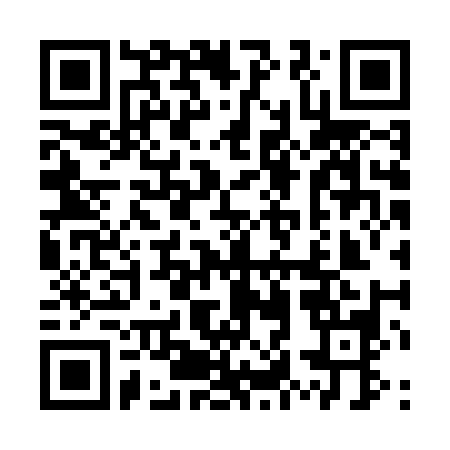 TAIEX on Twitter:#EUTaiexNEAR-TAIEX@ec.europa.eu; Telephone: +32-2-296 73 07 